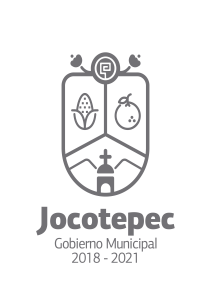 ¿Cuáles fueron las acciones proyectadas (obras, proyectos o programas) o Planeadas para este trimestre?COPPLADEMUN (SEGUIMIENTO)Evaluaciones trimestrales y de desempeño.Promover la realización o actualización de Reglamentos y manuales de organización, servicios y protocolos de todas las jefaturas y direcciones del Gobierno Municipal. Guía Consultiva de Desempeño Municipal 2020Capacitación y Evaluación del POA 2021Coadyuvar en la proyección del Presupuesto de Egreso 2021Resultados Trimestrales (Describir cuáles fueron los programas, proyectos, actividades y/o obras que se realizaron en este trimestre). Los trabajos del COPPLADEMUN se han estado llevando a cabo de manera intermitente debido a la Contingencia Sanitaria, pero a pesar de ello en este trimestre se realizaron dos Sesiones, siempre con las medidas establecidas por la Secretaria de Salud, una se realizo el pasado 26 de Noviembre y la otra se realizó el 16 de Diciembre en ellas se aprobaron anexar nuevas Obras al Programa Anual de Obra para el Ejercicio Fiscal 2020, además en esta ultima se dio un informe del numero total de obras realizadas en todo en municipio.Se notificó a todos los Directores, acerca de la entrega de las evaluaciones trimestrales y del desempeño, correspondientes al cuarto trimestre del 2020 (octubre-diciembre), se enviaron los formatos vía electrónica para su llenado y se establecieron las fechas de entrega de las mismas.Seguimos Promoviendo y Asesorando en la realización de los distintos manuales de organización y Reglamentos, brindando una estructura general y resolviendo dudas, para enviarlos a sindicatura para revisión y aprobación; finalmente someterlas al pleno para la publicación correspondiente. En este trimestre con respecto a la Guía Consultiva de Desempeño Municipal, el día 30 de octubre se realizó la Revisión (Evaluación), a todas la direcciones que participan en la Guía y que conforman los 8 módulos a revisar, teniendo como resultado: 121 indicadores en verde, 10 en rojo y 2 en amarillo, de un total de 133 indicadores, lo que arrojo una Calificación final de 90.06 para el Municipio de Jocotepec. Para la realización del Programa Operativo Anual 2021 (POA) se llevaron a cabo capacitaciones con los Directores de las diferentes áreas del Gobierno Municipal, para el llenado correcto del mismo, asi como darles a conocer las nuevas adecuaciones tanto al formato como al contenido. Se fijaron las fechas de revisión y entrega.Se tuvo coordinación directa con la Contraloría Ciudadana y la Hacienda Municipal para la entrega de los Poas, en tiempo y forma para la realización del Presupuesto de Egresos del 2021, los poas fueron entregados de manera digital y en formato PDF para su posterior publicación en la página de transparencia de este Gobierno Municipal.Montos (si los hubiera) del desarrollo de dichas actividades. ¿Se ajustó a lo presupuestado?No aplicaEn que beneficia a la población o un grupo en específico lo desarrollado en este trimestre.En el desarrollo integral del Municipio, pues la administración pública debe de tener directrices establecidas que fijen el rumbo del Gobierno y en donde todas la áreas se profesionalicen y actualicen para el mejor desempeño de sus direcciones, ahora cuentan ya con instrumentos que les permiten una buena organización, dar mejor servicio y tiene procedimientos establecidos además de un plan operativo anual que les permite priorizar sus estrategias y se cuenta con un sistema de evaluación al trabjo realizado, asi como una evaluación del desempeño a los titulares de las áreas.¿A qué estrategia de su POA pertenecen las acciones realizadas y a que Ejes del Plan Municipal de Desarrollo 2018-2021 se alinean?Estrategia 3.- Integración y seguimiento del COPPLADEMUN y sesiones de trabajo; Estrategia 4.- Evaluaciones trimestrales y de desempeñoEstrategia 5.- Promover la elaboración o actualización de los reglamentos y manuales de organización, servicios y protocolo de todas las jefaturas y direcciones del gobierno municipal. Estrategia 2-. Participacion del Gobierno Municipal en el Programa Guía Consultiva de Desempeño Municipal 2020.Estrategia 6: Capacitación y Evaluación del POA 2021Estrategia 9: Coadyuvar en la proyección del Presupuesto de Egreso 2021      Todas apegadas al eje de Administración Eficiente y Eficaz.   No Contempladas:1) Nos dimos a la tarea de Ofrecer Capacitaciones Virtuales del INAFED (10 cursos) para todas las Direcciones del Gobierno Municipal, además de brindar Cursos, Diplomados y Talleres de manera gratuita y con valor Curricular para los participantes.De manera puntual basándose en la pregunta 2 (Resultados Trimestrales) y en su POA, llene la siguiente tabla, según el trabajo realizado este trimestre.NºESTRATÉGIA O COMPONENTE POA 2019ESTRATEGIA O ACTIVIDAD NO CONTEMPLADA(Llenar esta columna solo en caso de existir alguna estrategia no prevista)Nº LINEAS DE ACCIÓN O ACTIVIDADES PROYECTADASNº LINEAS DE ACCIÓN O ACTIVIDADES REALIZADASRESULTADO(Actvs. realizadas/Actvs. Proyectadas*100)3Integración y seguimiento del COPPLADEMUN44100%4Evaluaciones trimestrales y de desempeño44100%5Promover la elaboración o actualización de los reglamentos y manuales de organización, servicios y protocolo66100%2Participacion del Gobierno Municipal en el Programa Guía Consultiva de Desempeño Municipal 2020.77100%6Capacitación y Evaluación del POA 202155100%9Coadyuvar en la proyección del Presupuesto de Egreso 202166100%Capacitaciones Virtuales del INAFED, Cursos, Diplomados y Talleres, para todas las Áreas del Gobierno Municipal.55100%TOTAL100%